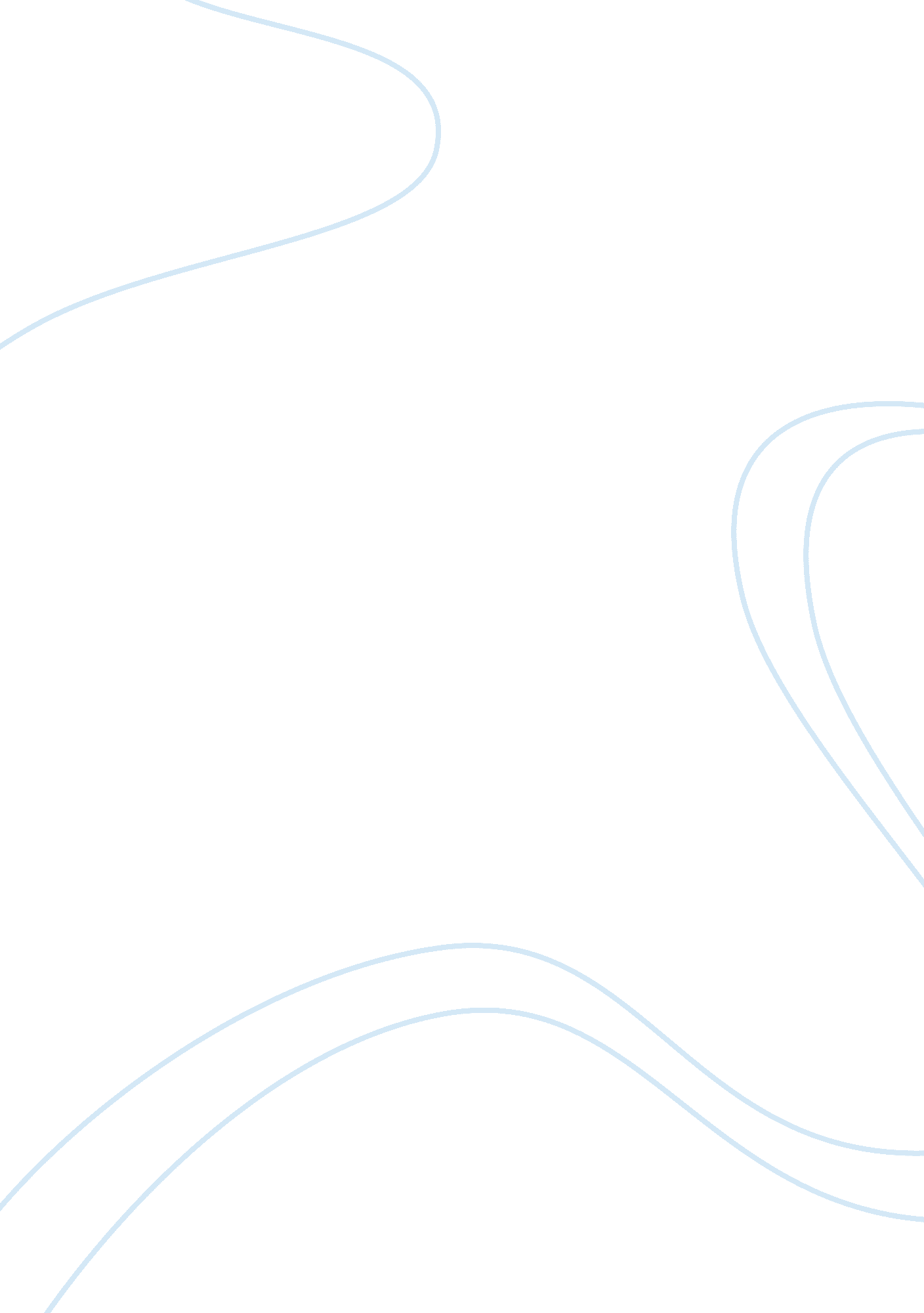 The nadir of race relations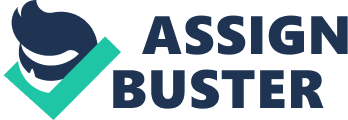 After the civil war Republicans really pushed for African Americans rights. They wanted them to have equal rights as they did and push for equality was a national interest. Then in 1868 the 14th Amendment was passed which granted everyone equal protection by law he 1 5th Amendment was also passed, which allowed African Americans to vote. J. B Rodgers set up a school and taught ex-slaves and brought them to Wisconsin, and when they arrived they were served food and stayed in a hotel. They were becoming more socially accepted. In 1866 the Civil Rights Acts said “ citizens of every race and color … Shall have the same right … To inherit, purchase, lease, sell, hold, and convey, real and personal property. ” (Class handout) Between 1865 and 1890 African Americans were holding political positions, and working “ normal” Jobs that the average white person would have. 2. When looking at the Nadir, I was thinking it was a major problem America had with racism in our past history. Anyone who could look into the situation and read about would think the name thing, but the people who lived in this time period believed that the problem wasn’t them being racist but the African Americans. People that African Americans were naturally stupid, lazy, and couldn’t accomplish basic things in their lives. This was based off the belief of Social Darwinism because everyone thought that the ex- slaves had their freedom and they couldn’t accomplish anything with their lives, so another law was passed allowing segregation to be legal because the “ whites” were smarter and better because that’s the way we were born that way. So, they believed the African Americans brought all of their problems on themselves. 3. A Turn for the Worse The south has taken a dramatic turn for the worse. The days after the civil war America had seemed to be moving forward, by passing laws creating equality for both blacks and whites. Though, this progress had come to a sudden halt and has turned and raced backwards. After the law in 1896 passed making segregation of races legal, the state in which African Americans have been living has drastically declined. African Americans are being run out of their homes and neighborhoods, forced to start a new life somewhere else because they are thought to not be good enough anymore. “ Whites” believe that they are smarter and better than the African Americans because the African Americans are thought to be stupid and not able to accomplish anything. Lynching has also reached an all-time high, and hundreds and sometimes thousands of people are coming out to see the public murders. The African Americans are thought to be the blame for all of the controversy. People live that African Americans should have not been given equal rights in the first place, and are questioning why they were not more successful when given their freedom. Many think this is because of Social Darwinism and that they were created lazy and stupid and it has been passed down through generation to generation. Therefore, they can never be successful so they should not be giving their freedom because they will not be able to go anywhere or do anything with their lives. This has proven to not be true, African Americans were banned from being Jockeys not Decease teen were Dado out ratter ten Tact Tanat teen Ana 15 out AT ten past 2 derbies! They were better than all of the others and people couldn’t stand the thought that they were better than them in something. Clearly African Americans are not incapable of achieving a good lifestyle and being able to enjoy life, they are being punished based off what people think they know about them! African Americans are portrayed as “ irresponsible, happy-go-lucky, wide-grinning, loud-laughing, shuffling, banjo-playing, singing, dancing sort of being. Class handout) This was because of a series of minstrel shows that were created by James Weldon Johnson. Many people live in small communities with fewer than a hundred people and it is highly possible that they have never had a relationship with an African American, so they are Judging all African Americans based off of a stereotypical character! How can you honestly say you know how a whole entire race behaves if you automatically believe all the stereotypes you hear? Do you actually know who they really are, and if they deserve to be treated the way they do? 